FITXA DE SEGUIMENT DE LA LECTURA 	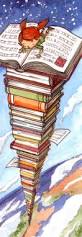 Títol del llibre:Per què l’he escollit?DIARESUMPÀGINES LLEGIDESDIARESUMPÀGINES LLEGIDES